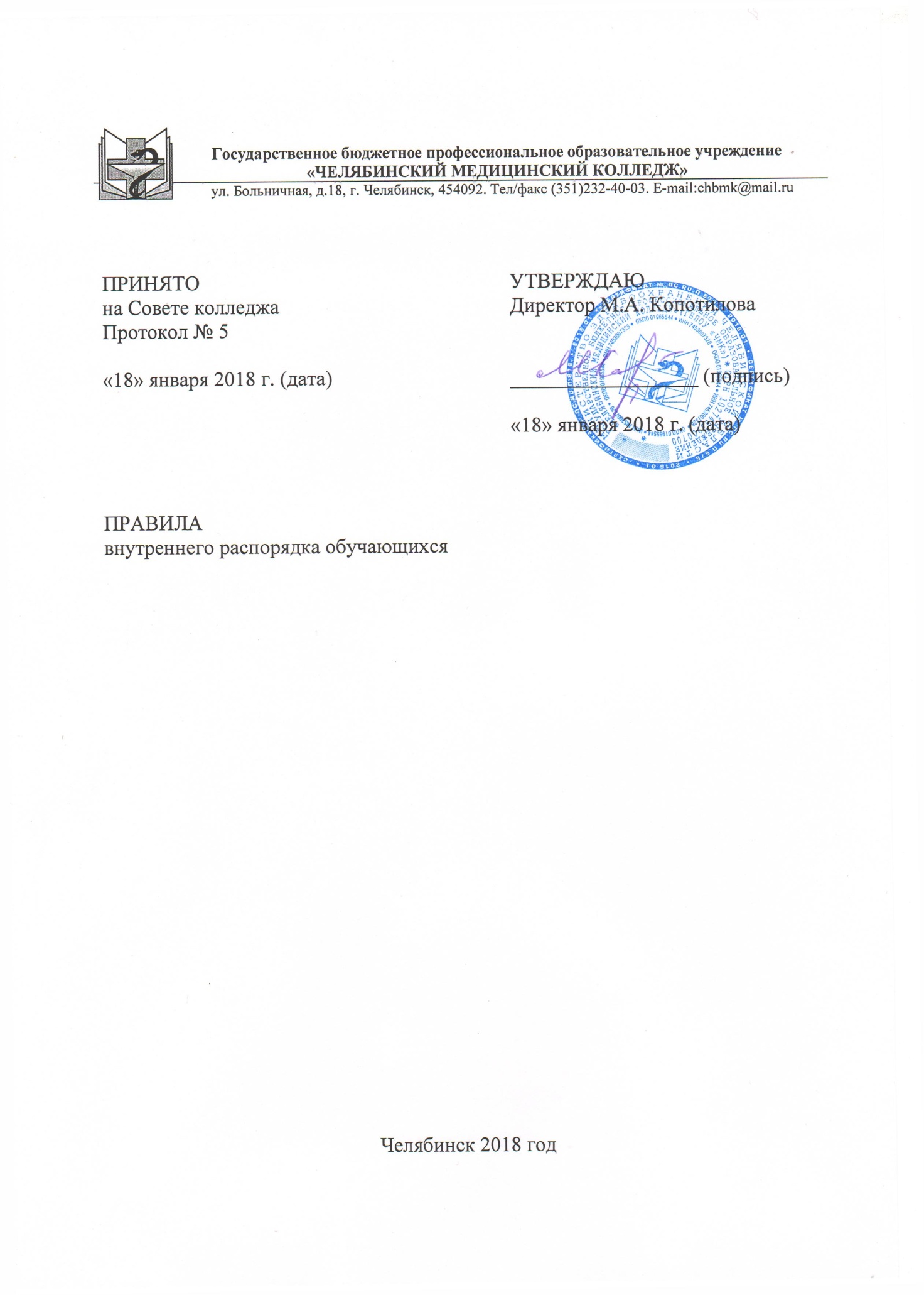 1. Общие положения1.1. Настоящие Правила внутреннего распорядка Государственного бюджетного профессионального образовательного учреждения «Челябинский медицинский колледж» (далее – Колледж) разработаны в соответствии с Конституцией РФ, Федеральными законами: «Об образовании в РФ», Уставом Учреждения в целях воспитания и регулирования поведения студентов (далее обучающихся) как в процессе обучения, так и во внеучебное время.1.2. Правила внутреннего распорядка обучающихся (далее Правила) принимаются Общим собранием работников и представителей обучающихся и утверждаются директором по согласованию с Общественной организацией - Первичной профсоюзной организацией студентов. 2. Основные права и обязанности студентов2.1. Студентами являются лица, зачисленные на обучение по образовательным программам среднего профессионального образования приказом директора Учреждения до завершения ими обучения в колледже или отчисления. Студентам бесплатно выдаются студенческий билет и зачетная книжка.2.2. Права и обязанности студентов определяются законодательством Российской Федерации, Уставом колледжа, настоящими Правилами, другими локальными нормативными актами.2.3. Студенты Учреждения имеют право:- получать образование в соответствии с Федеральными государственными образовательными стандартами, обучаться в пределах этих стандартов по учебным планам;- получать дополнительные образовательные услуги в соответствии с установленным в Учреждении порядком, в том числе по дополнительным профессиональным программам;- получать информацию, связанную с процессом обучения;- участвовать в обсуждении и решении важнейших вопросов деятельности Учреждения, в том числе через общественные организации и органы управления Учреждения;- пользоваться в период обучения аудиториями, библиотекой, информационными фондами, лабораториями, услугами учебных и других подразделений при проведении мероприятий, предусмотренных учебно-воспитательным процессом;- участвовать во всех видах научно-исследовательских работ, в конференциях, конкурсах, представлять к публикации свои работы, в том числе в изданиях Учреждения;- свободно выражать собственное мнение о качестве и методах преподавания и вносить предложения по их совершенствованию; пользоваться академической свободой слова и мысли, свободно выражать свои взгляды и убеждения по научным, общественным, и политическим и культурным вопросам, если они не входят в противоречие с законодательством РФ и нормативными актами Учреждения;- обращаться к администрации Учреждения по поводу объективности оценки знаний;- объединяться в клубы, общества, студенческие общественные организации, создавать органы студенческого самоуправления; избирать и быть избранными в органы студенческого самоуправления; принимать участие в самоуправлении Учреждения;- свободно посещать мероприятия, не предусмотренные учебным планом;- обжаловать приказы и распоряжения администрации Учреждения в порядке, установленном законодательством РФ;- переходить из состава студентов, обучающихся за счет средств юридических или физических лиц, в состав студентов, обучающихся за счет средств бюджета в порядке, предусмотренном Уставом Учреждения, Положением о порядке перевода, отчисления, восстановления студентов, повторного обучения и предоставления академического отпуска;- в свободное от учебы время работать в организациях любых организационно-правовых форм;- досрочно расторгнуть договор об оказании платных образовательных услуг;- быть обеспеченными безопасными условиями труда в период обучения;- студенты Аргаяшского филиала, нуждающиеся в жилой площади, имеют право на проживание в студенческом общежитии Аргаяшского филиала;- студенты очной формы обучения, обучающиеся за счет средств федерального бюджета, имеют право на получение академической стипендии в соответствии с Положением о стипендиальном обеспечении и других формах материальной поддержки студентов колледжа и социальной стипендии (в случаях, предусмотренных законодательством);- и другие права, предусмотренные действующим законодательством РФ.2.4. Принуждение студентов к вступлению в общественные, общественно-политические организации, движения и партии, а также принудительное привлечение их к деятельности этих организаций и к участию в агитационных кампаниях и политических акциях не допускается.2.5. Студенты Учреждения обязаны:- за время обучения выполнить требования, предъявляемые Федеральным государственным образовательным стандартом к освоению основной профессиональной образовательной программы по избранной специальности;- систематически и глубоко овладевать теоретическими знаниями и практическими навыками по избранной специальности;- посещать все обязательные учебные занятия, выполнять в установленные сроки все виды заданий, предусмотренные учебным планом и программами, сдавать все экзамены и зачеты в строгом соответствии с учебными планами и программами обучения в установленный срок (экзаменационная сессия);- повышать свой культурный уровень, заниматься физкультурой и спортом, сохранять и улучшать свое здоровье;- сообщать администрации Учреждения о недостатках в учебно-воспитательном процессе и быту, занимать активную жизненную позицию;- соблюдать Устав Учреждения, настоящие Правила, выполнять решения Совета Учреждения, приказы и распоряжения директора, заместителей директора, регулирующие учебный, внеучебный процессы, их организацию и проведение;- исполнять решения органов самоуправления Учреждения, достойно носить имя студента; соблюдать Правила проживания в студенческом общежитии;- выполнять финансовые обязательства, определенные в договоре на оказание образовательных услуг;- соблюдать требования по охране труда, производственной санитарии, гигиене труда и противопожарной охране, предусмотренные соответствующими приказами, правилами и инструкциями, утверждёнными директором Учреждения;- своевременно и точно исполнять распоряжения администрации и преподавателей, не допускать нарушений учебной дисциплины;- незамедлительно докладывать администрации об обстоятельствах, ставящих под угрозу жизнь, здоровье обучающихся, работников Учреждения или третьих лиц, имущество Учреждения (авария, другие чрезвычайные ситуации) и принимать необходимые меры к их устранению:- поддерживать чистоту в зданиях и на территории Учреждения, соблюдать установленный порядок хранения материальных ценностей;- не наносить ущерб имуществу Учреждения, беречь имущество Учреждения, не допуская его порчи, эффективно использовать оборудование и технику, бережно относиться к инструментам, измерительным приборам и другим предметам, выдаваемым в пользование студентам, экономно и рационально расходовать сырье, материалы, энергию, воду и другие материальные ресурсы;- уважать честь и достоинство преподавателей и других работников Учреждения, а также лиц, обучающихся, в том числе: вставать при входе в аудиторию преподавателя, руководителей колледжа; не допускать действий, препятствующих нормальному проведению всех видов учебных занятий, не допускать использование в речи грубых и некорректных выражений; при общении с преподавателями и иными работниками Учреждения быть вежливыми и тактичными;- быть дисциплинированными, вести себя достойно в колледже, на улице в общественных местах и быту, соблюдать чистоту и порядок во всех учебных, учебно-производственных и других помещениях Учреждения; после проведения соответствующего инструктажа регулярно оказывать помощь в мероприятиях по уборке учебных и вспомогательных корпусов, общежития колледжа и прилегающей территории на добровольной основе;- выполнять требования, установленные в колледже к внешнему виду: носить белый халат длиной ниже колена и длинными рукавами, вторую обувь, одежда должны быть чистой и опрятной; не допускается ношение ярких украшений и пирсинга на открытых местах, длинные ногти, яркий лак и макияж; волосы должны быть уложены в аккуратную прическу, не допускается неестественная окраска волос; на практических занятиях в медицинских организациях установленная форма одежды дополняется хирургическим костюмом, медицинским колпаком, маской, латексными перчатками, сменной закрытой обувью на сплошной подошве;- не допускать, в том числе во внеучебное время, действий, за которые законодательством предусмотрена административная или уголовная ответственность;- студенты обязаны иметь при себе студенческий билет и предъявлять его при входе в здание колледжа вахтеру, а также по требованию - представителям администрации колледжа.За невыполнение учебных планов, нарушение предусмотренных Уставом колледжа обязанностей, настоящих Правил к студентам Учреждения могут быть применены дисциплинарные взыскания вплоть до отчисления из Учреждения.2.6. Помимо вышеперечисленных обязанностей, иностранные студенты обязаны:- в течение одного рабочего дня, следующего за днем прибытия в город Челябинск встать на миграционный учет в Управлении Федеральной миграционной службы по Челябинской области;- в период пребывания (проживания) на территории Российской Федерации соблюдать Конституцию Российской Федерации, федеральные законы и иные нормативные правовые акты Российской Федерации, выполнять установленные для иностранных граждан правила регистрации, пребывания (проживания) и передвижения по территории Российской Федерации;- в период пребывания (проживания) на территории Российской Федерации иметь при себе паспорт, студенческий билет, свидетельство о регистрации, а также миграционную карту;- выехать из Российской Федерации по истечении разрешенного срока пребывания, граждане иностранных государств и лица без гражданства, зачисленные на обучение в колледж, пользуются всеми правами студентов и выполняют установленные для них обязанности с особенностями, предусмотренными законодательством РФ.2.7. Студентам запрещается:- проводить в помещениях видео- или фотосъемку, аудиозапись на занятиях без разрешения преподавателя или администрации колледжа;- сидеть в помещениях на подоконниках, перилах лестниц;- находиться на занятиях в верхней одежде и головных уборах, шортах, пляжных костюмах и обуви;- находиться в зданиях колледжа в выходные и праздничные дни, а также в неустановленные часы без специального разрешения администрации колледжа;- вести в помещениях и на территории колледжа громкие разговоры, создавать шум, использовать в общении нецензурную лексику;- кричать в учебных корпусах, общежитии и на прилегающей территории;- употреблять в помещениях, общежитии и на территории Учреждения спиртные напитки в том числе пиво, средств токсического и наркотического воздействия;- организовывать и участвовать в азартных играх;-без разрешения администрации колледжа выносить какое-либо оборудование, другое имущество колледжа из учебных и других помещений колледжа;- пользоваться во время проведения всех видов занятий, экзаменов мобильными телефонами и другими видами и средствами связи.3. Правила поведения в библиотеке Учреждения3.1. Обучающиеся обязаны:- неукоснительно соблюдать правила пользования библиотекой;- аккуратно обращаться с книгами, журналами и другими материалами из фондов библиотеки;- выполнять распоряжения работников библиотеки;- соблюдать режим работы абонемента и читального зала библиотеки;- соблюдать в помещениях библиотеки тишину, необходимую для работы с учебной и научной литературой;- своевременно возвращать в библиотеку учебники и другую литературу, полученную для выполнения учебных и практических заданий.3.2. Обучающимся запрещается выносить учебники и учебные пособия из библиотеки в нарушение установленных правил пользования учебной и другой литературой библиотеки.3.3. Обучающиеся, причинившие ущерб фонду библиотеки, обязаны возместить его в полном объеме в соответствии с действующим законодательством и Инструкцией по замене утерянных, испорченных или похищенных читателями документов из фонда библиотеки, утвержденной директором.4. Правила поведения в буфетах4.1. Продукты питания приобретаются обучающимися в порядке очереди.4.2. При приеме пищи должны соблюдаться установленные правила санитарии и гигиены.5.3. Приобретенные продукты питания, либо принесенные с собой обучающимися, могут быть съедены только в отведенных пунктах питания.4.4. После приема пищи, посуда и столовые приборы убираются обучающимися на началах самообслуживания.4.5. Обучающимся запрещается в пунктах питания распивать напитки, содержащие алкоголь, курить.4.6. Обучающимся запрещено находиться в пунктах питания в период обязательных для посещения ими учебных занятий.4.7. Не разрешается находиться в пунктах питания в верхней одежде и головных уборах.5. Учебный распорядок, учебное время и порядок его использования5.1. Учебный год для студентов очной и очно-заочной форм обучения начинается 1 сентября, состоит из двух семестров и заканчивается согласно учебному плану по конкретной основной профессиональной образовательной программе. Сроки начала и окончания обучения для слушателей устанавливаются календарным планом циклов. 5.2. В учебном году устанавливаются каникулы общей продолжительностью от 8 до 11 недель, в том числе не менее двух недель в зимний период. Каникулярное время определяется в соответствии с календарным учебным графиком.5.3. Учебный процесс осуществляется из расчета 36 учебных часов в неделю для очной формы обучения и 16 часов в неделю для очно-заочной формы обучения (с понедельника по субботу) в соответствии с учебными планами и расписанием занятий. Учёба в воскресенье и праздничные дни допускается в исключительных случаях в соответствии с Федеральным законодательством и локальными нормативными актами. Для всех видов аудиторных занятий и практики академический час устанавливается продолжительностью 45 минут.Нагрузка обучающихся по всем видам учебных занятий и формам обучения устанавливается Уставом в пределах, определяемых ФГОС. Конкретизация учебной нагрузки в рамках основной профессиональной образовательной программы осуществляется графиками выполнения учебного плана.5.4. В Учреждении устанавливаются следующие основные виды учебной деятельности:- учебные занятия: лекция, консультация, практическое занятие, лабораторное занятие, семинар, урок;- формы контроля: самостоятельная работа, контрольная работа, дифференцированный зачет, зачет, экзамен, экзамен (квалификационный), защита курсовой работы, защита выпускной квалификационной работы;- другие виды учебной деятельности: самостоятельная работа, практика, выполнение курсовой работы, выполнение выпускной квалификационной работы.5.5. Учебные занятия в колледже проводятся по расписанию в соответствии с учебными планами и программами; расписание занятий составляется на семестр или иной период времени в зависимости от категории обучающихся, вида занятий, формы обучения, утверждается, вывешивается в установленном месте не позднее, чем за 10 дней до начала каждого семестра.5.6. До начала каждого учебного занятия и в перерывах между занятиями лаборанты или иные уполномоченные лица подготавливают необходимые учебные пособия и аппаратуру.5.7. После начала занятий во всех учебных и прилегающих к ним помещениях должны быть обеспечены тишина и порядок, необходимые для нормального проведения учебных занятий. Недопустимо прерывать учебные занятия, входить в аудиторию и выходить из нее во время их проведения.5.8. Вход и выход обучающихся из аудитории после фактического начала занятий преподавателем допускается только с разрешения преподавателя.5.9. В случае неоднократного совершения в ходе учебного занятия действий, мешающих его нормальному проведению (или однократного, совершенного в грубой или циничной форме), обучающийся может быть отстранен преподавателем от участия в данном учебном занятии, о чем преподаватель сообщает руководству непосредственно после окончания занятия докладной запиской.5.10. Применение к обучающемуся мер в виде  отстранения от занятий, в предусмотренных настоящими Правилами случаях, не освобождает его от дисциплинарной ответственности за нарушение учебной дисциплины.5.11. Для проведения практических, семинарских занятий в аудиториях и лабораториях каждый курс делится на бригады, группы, при необходимости - на подгруппы. Состав бригад определяется распоряжением директора.5.12. В каждой группе выбирается староста из числа наиболее успевающих и дисциплинированных обучающихся. Староста группы взаимодействует непосредственно с заведующим отделением, с куратором группы и профкомом студентов. Староста выбирается путем голосования большинством голосов обучающихся в группе и оформляется протоколом. В бригадах назначается бригадир путем голосования.5.13. В функции старосты и бригадира группы входит:- персональный учет посещения обучающимися всех видов учебных занятий и подготовки к занятиям;- наблюдение за состоянием учебной дисциплины в группе на лекциях и практических занятиях, а также за сохранностью помещений, учебного оборудования и инвентаря;- своевременная организация получения и распределения среди обучающихся в группе, бригаде учебников и учебных пособий;- извещение обучающихся об изменениях в расписании учебных занятий;- назначение дежурного по группе, бригаде.Распоряжения старосты в пределах указанных выше функций обязательны для всех обучающихся группы.5.14. В каждой группе ведется учет посещаемости обучающихся в установленной форме.5.15. При неявке на занятия по уважительным причинам не позже, чем на следующий день, обучающийся ставит об этом в известность заведующего отделением и в первый день явки на учебу предоставляет данные о причине неявки и документы установленного образца (справки, повестки, письма, телеграммы и т.п.), содержащие сведения оправдательного характера. 5.16. Обучающиеся обязаны проявлять добросовестность при прохождении всех обязательных видов аттестации и контроля знаний, в том числе, не допускать случаев:- использования на экзаменах, зачетах, иных обязательных аттестационных мероприятиях учебных и других информационных материалов без разрешения преподавателя;- представления к оценке (защите) контрольных, курсовых, дипломных и иных обязательных работ, авторство которых полностью или в значительной мере не принадлежит аттестуемому;- использования на экзаменах, зачетах, иных обязательных аттестационных мероприятиях технических средств связи, иных способов для несанкционированного получения информации по существу выполняемого задания или введения экзаменатора в заблуждение относительно личности аттестуемого.В случае выявления указанных фактов преподаватель ставит о них в известность руководство колледжа и отстраняет обучающегося от участия в аттестационном мероприятии, с выставлением в соответствующую ведомость неудовлетворительной оценки.6. Поощрения за успехи в учебе6.1. За успехи в учебе и активное участие в учебной и общественной жизни колледжа для обучающихся устанавливаются следующие формы морального и материального поощрения: а) объявление благодарности; б) награждение грамотой;в) награждение ценным подарком;г) материальное поощрение;д) присвоение звания победителя конкурса и др.;е) иные меры поощрения.6.2. Поощрения объявляются приказом директора Учреждения по представлению заведующего отделением; доводятся до сведения обучающихся. Выписки из приказа о поощрении хранятся в личном деле поощренного лица.6.3. Поощрения материального характера применяются в пределах имеющихся у колледжа средств с учетом решения стипендиальной комиссии.6.4. Обучающиеся колледжа, отличившиеся в учебе, научной работе, общественной, культурной и спортивной жизни могут быть представлены к назначению именных стипендий, стипендий Президента РФ, Правительства РФ, а также к иным наградам в соответствии с законодательством РФ, субъекта РФ, органов местного самоуправления.7. Ответственность обучающихся за нарушения дисциплины7.1. За невыполнение учебных планов, за нарушение Устава Учреждения, настоящих Правил, Правил внутреннего распорядка в студенческом общежитии, Положения о студенческом общежитии; в случае осуждения обучающегося за уголовно наказуемые деяния, в случае невнесения платы за обучение в соответствии с договором на оказание платных образовательных услуг; платы за проживание в общежитии, академическую неуспеваемость; по иным основаниям, предусмотренным действующим законодательством РФ, локальными нормативными актами к обучающимся могут быть применены меры дисциплинарного взыскания:а) замечание;б) выговор;в) отчисление;7.2. Применение к обучающимся мер дисциплинарного взыскания за нарушения Устава, Правил проживания в общежитии, предварительно согласовывается с Общественной организацией Первичной профсоюзной организацией студентов.7.3. Не допускается отчисление обучающихся во время их болезни (подтвержденной документами), каникул, академического отпуска, отпуска по беременности и родам, отпуска по уходу за ребенком.7.4. Основания для отчисления лиц, обучающихся в Учреждении:- завершение обучения;- собственное желание, в том числе болезнь или перевод в другое учебное заведение;- смерть обучающегося;- академическая неуспеваемость (получение двух и более неудовлетворительных оценок в сессию, не ликвидация академической задолженности в установленные сроки);- нарушение условий договора, если обучение производится на основе полного возмещения затрат;- грубое или неоднократное нарушение обязанностей, предусмотренных Уставом, настоящими Правилами, Правилами проживания в общежитии, при этом неоднократным считается нарушение указанных выше правил, если к обучающемуся ранее в течение одного года применялись меры дисциплинарного взыскания или воздействия;- совершение преступления, установленного вступившим в законную силу приговором суда, а также совершение иных противоправных действий;- за употребление спиртных напитков, употребление токсических, наркотических веществ, не вызванное медицинской необходимостью.7.5.Дисциплинарные взыскания  применяются не позднее одного месяца со дня обнаружения проступка и не позднее шести месяцев со дня его совершения, не считая времени отсутствия обучающегося, указанного в пункте 1.5 настоящего Положения, а также времени, необходимого на учет мнения советов обучающихся, представительных органов обучающихся, советов родителей (законных представителей) несовершеннолетних обучающихся организации, осуществляющей образовательную деятельность, но не более семи учебных дней со дня представления руководителю организации, осуществляющей образовательную деятельность, мотивированного мнения указанных советов и органов в письменной форме.7.6. Дисциплинарное взыскание оформляется приказом директора на основании докладной записки заведующего отделением. Приказ о наложении дисциплинарного взыскания доводится до сведения обучающегося заведующим отделением под роспись. Сведения о применении взыскания вносятся в личное дело обучающегося.7.7. До применения взыскания с нарушителя учебной дисциплины должно быть затребовано объяснение в письменной форме. Отказ обучающегося от дачи объяснения не является препятствием для применения взыскания и оформляется актом об отказе от дачи письменных объяснений, в котором указываются дата актируемого события, его время, место, присутствовавшие при отказе свидетели, существо требований руководства, причины, по которым обучающийся мотивировал отказ от дачи письменных объяснений. Акт об отказе от дачи письменных объяснений подписывается заведующим отделением, заместителем директора по УВР и присутствовавшими при этом свидетелями.7.8. Выбирая меру дисциплинарного взыскания, администрация учитывает тяжесть совершенного проступка, обстоятельства, при которых он совершен, предшествующее поведение обучающегося и его отношение к учебе.7.9. Если в течение года со дня применения дисциплинарного взыскания обучающийся не будет подвергнут новому дисциплинарному взысканию, он считается не подвергавшимся дисциплинарному взысканию. При этом дисциплинарное взыскание погашается автоматически без издания приказа.7.10. Директор по представлению заведующего отделением имеет право досрочно до истечения года снять взыскание по собственной инициативе, по ходатайству общественной организации - Первичной профсоюзной организации студентов, а также по обращению самого обучающегося.7.11. Досрочное снятие дисциплинарного взыскания оформляется приказом.8.   Порядок утверждения и изменения настоящих Правил8.1.Настоящие правила доводятся до сведения всех обучающихся и педагогических  работников Колледжа посредством размещения на официальном сайте.8.2. Настоящие Правила, а также изменения и дополнения к ним принимаются на Совете колледжа с учетом мнения первичной профсоюзной организации студентов.8.3. Настоящие Правила вступают в силу с момента утверждения директором и действует до отмены.